Paroisses du montargoisMesse du dimanche 10 Mai 20205e dimanche Pascale Année AEntrée : Jour du Vivant pour notre terreJour du Vivant
Pour notre terre !Alléluia, Alléluia ! (bis)
Le fruit
Que Dieu bénit
Mûrit en lumière :
Soleil déchirant la nuit !Alléluia, Alléluia ! (bis)

Jour du Vivant
Sur notre histoire !Alléluia, Alléluia ! (bis)
Le corps,
Hier meurtri,
Rayonne sa gloire :
L'amour a brisé la mort !Alléluia, Alléluia ! (bis)

Jour du Vivant,
Si loin, si proche !Alléluia, Alléluia ! (bis)
Le vin
Nous est servi,
Prémices des noces :
La joie du Royaume vient Alléluia, Alléluia ! (bis)Aspersion :  Baptisé dans la lumière de jésus Baptisé dans la lumière de Jésus,
Tu renais avec lui du tombeau.
Tu renais avec lui du tombeau.
Pour que s'éclaire chacune de tes nuits
Dieu te prend aujourd'hui par la main.Tu es son enfant bien-aimé.Baptisé dans le royaume de Jésus, de Jésus,
Tu inventes avec lui ton chemin.
Tu inventes avec lui ton chemin.
Pour que tu cherches les sources de la vie
Dieu te donnes son peuple choisi.Tu es son enfant bien-aimé.Gloria  Isabelle FontaineGloire à Dieu au plus haut des cieux et paix sur la terre aux hommes qu’il aime. Gloire à Dieu au plus haut des cieux et paix sur la terre aux hommes qu’il aime. Nous te louons, nous te bénissons. Nous t’adorons, nous te glorifions. Nous te rendons grâce pour ton immense gloire. Seigneur Dieu, Roi du ciel, Dieu le Père tout puissant. Seigneur fils unique, Jésus-Christ. Seigneur Dieu, Agneau de Dieu le fils du Père. Toi qui enlèves le péché du monde prends pitié de nous. Toi qui enlèves le péché du monde reçois notre prière. Toi qui es assis à la droite du Père, Prends pitié de nous. Car toi seul es saint. Toi seul es Seigneur. Toi seul es le très haut Jésus-Christ. Avec le Saint Esprit, dans la gloire de Dieu le Père. Amen ! Amen !tous, remplis d’Esprit Saint et de sagesse, et nous les établirons dans cette charge. En ce qui nous concerne, nous resterons assidus à la prière et au service de la Parole. » Ces propos plurent à tout le monde, et l’on choisit : Étienne, homme rempli de foi et d’Esprit Saint, Philippe, Procore, Nicanor, Timon, Parménas et Nicolas, un converti au judaïsme, originaire d’Antioche. On les présenta aux Apôtres, et après avoir prié, ils leur imposèrent les mains. La parole de Dieu était féconde, le nombre des disciples se multipliait fortement à Jérusalem, et une grande foule de prêtres juifs parvenaient à l’obéissance de la foi. – Parole du Seigneur.  Psaume (Ps  32 (33), 1-2, 4-5, 18-19)R/ Que ton amour, Seigneur, soit sur nous,
comme notre espoir est en toi !Criez de joie pour le Seigneur, hommes justes !
Hommes droits, à vous la louange !
Rendez grâce au Seigneur sur la cithare,
jouez pour lui sur la harpe à dix cordes.Oui, elle est droite, la parole du Seigneur ;
il est fidèle en tout ce qu’il fait.
Il aime le bon droit et la justice ;
la terre est remplie de son amour.Dieu veille sur ceux qui le craignent,
qui mettent leur espoir en son amour,
pour les délivrer de la mort,
les garder en vie aux jours de famine.Deuxième lecture (1 P 2, 4-9)Bien-aimés, approchez-vous du Seigneur Jésus : il est la pierre vivante rejetée par les hommes, mais choisie et précieuse devant Dieu. Vous aussi, comme pierres vivantes, entrez dans la construction de la demeure spirituelle, pour devenir le sacerdoce saint et présenter des sacrifices spirituels, agréables à Dieu, par Jésus Christ. En effet, il y a ceci dans l’Écriture : Je vais poser en Sion une pierre angulaire, une pierre choisie, précieuse ; celui qui met en elle sa foi ne saurait connaître la honte. Ainsi donc, honneur à vous les croyants, mais, pour ceux qui refusent de croire, il est écrit : La pierre qu’ont rejetée les bâtisseurs est devenue la pierre d’angle, une pierre d’achoppement, un rocher sur lequel on trébuche. Ils achoppent, ceux qui refusent d’obéir à la Parole, et c’est bien ce qui devait leur arriver. Mais vous, vous êtes une descendance choisie, un sacerdoce royal, une nation sainte, un peuple destiné au salut, pour que vous annonciez les merveilles de celui qui vous a appelés des ténèbres à son admirable lumière. – Parole du Seigneur.  Alléluia : St augustinÉvangile (Jn 14, 1-12)En ce temps-là, Jésus disait à ses disciples : « Que votre cœur ne soit pas bouleversé : vous croyez en Dieu, croyez aussi en moi. Dans la maison de mon Père, il y a de nombreuses demeures ; sinon, vous aurais-je dit : ‘Je pars vous préparer une place’ ? Quand je serai parti vous préparer une place, je reviendrai et je vous emmènerai auprès de moi, afin que là où je suis, vous soyez, vous aussi. Pour aller où je vais, vous savez le chemin. » Thomas lui dit : « Seigneur, nous ne savons pas où tu vas. Comment pourrions-nous savoir le chemin ? » Jésus lui répond : « Moi, je suis le Chemin, la Vérité et la Vie ; personne ne va vers le Père sans passer par moi. Puisque vous me connaissez, vous connaîtrez aussi mon Père. Dès maintenant vous le connaissez, et vous l’avez vu. » Philippe lui dit : « Seigneur, montre-nous le Père ; cela nous suffit. » Jésus lui répond : « Il y a si longtemps que je suis avec vous, et tu ne me connais pas, Philippe ! Celui qui m’a vu a vu le Père. Comment peux-tu dire : ‘Montre-nous le Père’ ? Tu ne crois donc pas que je suis dans le Père et que le Père est en moi ! Les paroles que je vous dis, je ne les dis pas de moi-même ; le Père qui demeure en moi fait ses propresPrière universelle :Pour les hommes et pour les femmes
Pour les enfants de la terre
Ton Église qui t'acclame
Vient de confier sa prière.      + Prière des vocations  en dernière pageOffertoire : chant de Taizé : Mon âme se repose en paix sur Dieu seul,
 de lui vient mon salut.
 Oui, sur Dieu seul mon âme se repose,
 se repose en paix.Le Seigneur est tendresse et pitié,
lent à la colère et plein d'amour; 
il n'agit pas envers nous selon nos fautes,
ne nous rend pas selon nos offenses. R/Comme est la tendresse d'un père pour ses fils,
tendre est le Seigneur pour qui le craint;
il sait de quoi nous sommes façonnés,
il se souvient que poussière nous sommes. R/L'homme, ses jours sont comme l'herbe
et la fleur des champs qui fleurit; 
Sur lui, qu'un souffle passe, et il n'est plus,
jamais plus ne le connaîtra sa place. R/Mais l'amour du Seigneur pour qui le craint
est de toujours à toujours,
pour ceux qui gardent son alliance,
qui se souviennent d'accomplir ses volontés. RSanctus :Saint, Saint, Saint le Seigneur, le Dieu de l’univers. (bis)Ciel et terre sont remplis de ta splendeur et de ta gloire.
Hosanna au plus haut des cieux !
Hosanna au plus haut des cieux !
Béni soit celui qui vient au nom du Seigneur.
Hosanna au plus haut des cieux !
Hosanna au plus haut des cieux !Agnus : Agneau de Dieu, envoyé par le Père,
Tu nous sauves du péché,
Prends pitié de nous, Seigneur,
Prends pitié de nous, Seigneur.Agneau de Dieu, emportant notre mort,
Tu nous donnes ta vie,
Prends pitié de nous, Seigneur,
Prends pitié de nous, Seigneur.Agneau de Dieu, dans l’Amour de l’Esprit,
Tu apaises notre cœur,
Donne-nous la paix, Seigneur,
Donne-nous la paix, Seigneur.Action de grâce : Warren, Chant après la communion en créole de l’Ile Mauricekot mo ti pou été dans sa lemondesans ou la graceabandonner, rejetter, mépriserounn vinn vers moiounn attrape mo la mainounn pardonne moiounn fer moi vinn propre, purifierzezi ou mem sa cheminki la veriteou sa enn qui gueritou sa enn qui amenn la paixzezi mo pu adore ouou tir moi dans la mortna pa enn lot pareille ou ki mo pu suivrezezi ou parole li puissantli ouvert mo lizieet li sanz moi jour apres jourseigneur ounn dir moi li pa pou fasilrenonce mo la vie pu vinn plus en plus parey ouzezi ou mem sa chemin ki la veriteou sa enn qui gueritou sa enn qui amenn la paixzezi mo pu adore ouou tir moi dans la mortna pa enn lot pareille ou ki mo pu suivreChant à la vierge : je vous salue Marie Au-revoir des séminaristes :   chant de LouangeJour de joie, jour de victoire,Il étend sa main d'en haut,Me retire des grandes eaux,Il me saisit et me délivre.L'Éternel est mon appui,Devant tous mes ennemis,Dieu se lève avec éclatEt il marche devant moi.Chant de sortie : Jésus est le chemin   R. Jésus est le chemin
Qui nous mène droit vers le Père
C´est lui qui est la Vérité,
Il est la vie !

3. Celui qui croit en moi a la vie éternelle,
Qui me suit marchera, non pas dans les ténèbres,
Mais dans la lumière !
4. En gardant ma parole, vous serez mes disciples,
Alors vous connaîtrez vraiment la vérité
Qui vous rendra libres.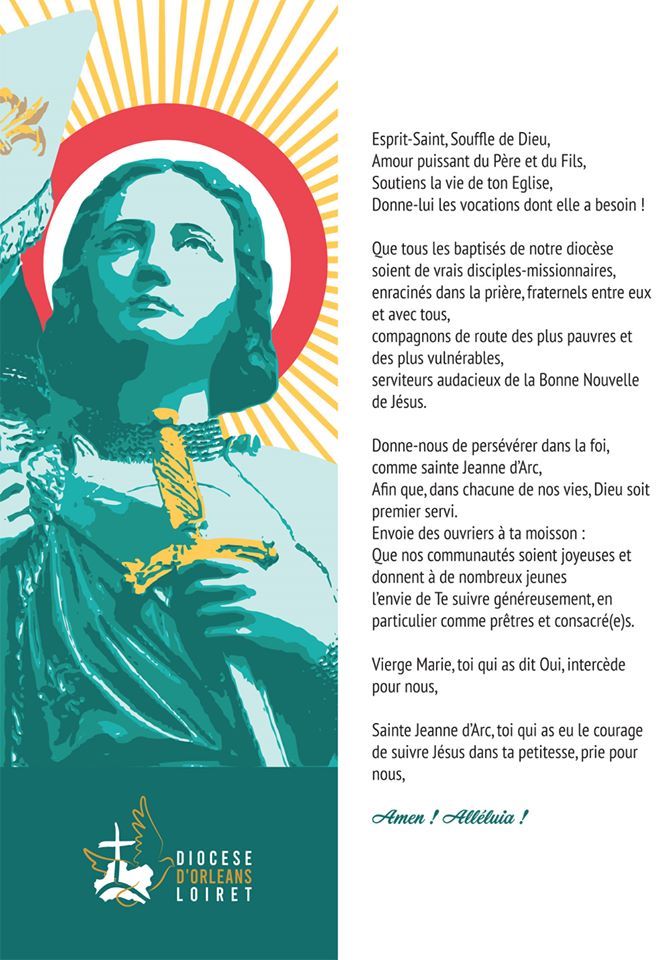 